Информационный  бюллетеньСельского поселения «Пустозерский сельсовет» Заполярного районаНенецкого автономного округа* * * * * * * * * * * * * * * * * * * * * * * * * * * * * * * * * * * * 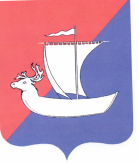 АДМИНИСТРАЦИЯ СЕЛЬСКОГО ПОСЕЛЕНИЯ «ПУСТОЗЕРСКИЙ  СЕЛЬСОВЕТ» ЗАПОЛЯРНОГО РАЙОНА НЕНЕЦКОГО АВТОНОМНОГО ОКРУГАП О С Т А Н О В Л Е Н И Еот   18.01.2022    № 3село  Оксино, Ненецкий автономный округОБ  ИНДЕКСАЦИИ  ОКЛАДОВ  РУКОВОДИТЕЛЯ  И ГЛАВНОГО  БУХГАЛТЕРА  МКП  «ПУСТОЗЕРСКОЕ»          Руководствуясь Решением Совета депутатов Сельского поселения «Пустозерский сельсовет» Заполярного района Ненецкого автономного округа от 28.12.2021 №10 «Об индексации (пересчете) размеров окладов, должностных окладов, ставок заработной платы работников, не относящимся к должностям муниципальной службы, муниципальных служащих Администрации Сельского поселения «Пустозерский сельсовет» Заполярного района Ненецкого автономного округа, денежного содержания лиц, замещающих выборные муниципальные должности в Сельском поселении «Пустозерский сельсовет» Заполярного района Ненецкого автономного округа, размеров пенсионного обеспечения лиц, замещавших должности муниципальной службы и выборные муниципальные должности в  Сельском поселении  «Пустозерский сельсовет» Заполярного района  Ненецкого автономного округа», Положением «Об условиях оплаты труда руководителя и главного бухгалтера муниципального казенного предприятия  «Пустозерское», утвержденным Постановлением Администрации муниципального образования Ненецкого автономного округа от 01.03.2016 №22 (раздел 4, п.4), Администрация  Сельского поселения «Пустозерский сельсовет» Заполярного района Ненецкого автономного округа ПОСТАНОВЛЯЕТ:      1.Увеличить должностные оклады руководителя и главного бухгалтера муниципального казенного предприятия  «Пустозерское» с 01 января 2022 года в 1,04 раза.     2. Настоящее постановление вступает в силу с момента  подписания и распространяет  свое действие на правоотношения  возникшие  с 1 января 2022 года после его официального опубликования (обнародования).                   Глава Сельского поселения     «Пустозерский сельсовет» ЗР НАО                                                                С.М.Макарова     АДМИНИСТРАЦИЯ СЕЛЬСКОГО ПОСЕЛЕНИЯ «ПУСТОЗЕРСКИЙ  СЕЛЬСОВЕТ» ЗАПОЛЯРНОГО РАЙОНА НЕНЕЦКОГО АВТОНОМНОГО ОКРУГАП О С Т А Н О В Л Е Н И Еот   21.01.2022    № 5село  Оксино, Ненецкий автономный округО  ПРИЗНАНИИ  УТРАТИВШИМ  СИЛУ  ПОСТАНОВЛЕНИЕ  АДМИНИСТРАЦИИ  МУНИЦИПАЛЬНОГО ОБРАЗОВАНИЯ  «ПУСТОЗЕРСКИЙ СЕЛЬСОВЕТ» НЕНЕЦКОГО АВТОНОМНОГО ОКРУГА  ОТ 11.04.2016  №35 «ОБ  УТВЕРЖДЕНИИ  АДМИНИСТРАТИВНОГО  РЕГЛАМЕНТА  ПРЕДОСТАВЛЕНИЯ  МУНИЦИПАЛЬНОЙ  УСЛУГИ  «ПОДГОТОВКА  И  ВЫДАЧА  ГРАДОСТРОИТЕЛЬНЫХ  ПЛАНОВ  ЗЕМЕЛЬНЫХ  УЧАСТКОВ»Администрации Сельского поселения «Пустозерский сельсовет» Заполярного района Ненецкого автономного округа ПОСТАНОВЛЯЕТ:      1. Признать утратившим силу постановление Администрации муниципального образования «Пустозерский сельсовет» Ненецкого автономного округа  от 11.04.2016 №35  «Об утверждении Административного регламента  предоставления муниципальной услуги «Подготовка и выдача градостроительных планов земельных участков» (в ред.  постановлений Администрации муниципального образования «Пустозерский сельсовет» Ненецкого автономного округа  от   30.01.2017  № 1, от   24.07.2017  № 73,  от  25.03.2021     № 24,   от  25. 05. 2021    № 45). 2.  Настоящее постановление вступает в силу после его официального опубликования (обнародования). Глава Сельского поселения«Пустозерский сельсовет» ЗР НАО                                              С.М. Макарова                                  Уважаемые жители Сельского поселения «Пустозерский сельсовет» ЗР НАО! С целью изучения мнения граждан об участии в конкурсе проектов развития общественной инфраструктуры муниципальных образований Ненецкого автономного округа, основанных на местных инициативах, по направлениям:- уличное освещение, благоустройство улиц и (или) дворовых территорий;- благоустройство площадей, набережных и (или) других территорий;- озеленение территории, включая парки и скверы;- создание и обеспечение функционирования автостоянок;- создание и ремонт детских игровых площадок;- создание и ремонт мест массового отдыха населения; - содержание мест захоронения;- обустройство контейнерных площадок и мест складирования твердых коммунальных отходов;- обеспечение первичных мер пожарной безопасности. Администрация Сельского поселения «Пустозерский сельсовет» ЗР НАО принимает Ваши предложения по данным направлениям и предлагает рассмотреть проекты разработанные Администрацией  Сельского поселения: - «Городок детства» (приобретение и установка игрового комплекса для детского городка в с.Оксино),-  «Память поколений» (ремонт Парка памяти в п.Хонгурей).Свои предложения просим направлять на электронный адрес pusovet2013@yandex.ruИнформационный бюллетень № 1,  2022  Издатель: Администрация Сельского поселения «Пустозерский сельсовет» ЗР  НАО и  Совет депутатов Сельского поселения «Пустозерский сельсовет» ЗР АО. Село  Оксино, редактор  Батманова М.В. Тираж 30  экз. Бесплатно. Отпечатан на принтере Администрации Сельского поселения «Пустозерский сельсовет» ЗР НАО    О Ф И Ц И А Л Ь Н О    О Б ЪЯ В Л Е Н И Е